Modello offerta economica da sottoscrivere con le modalità indicate nel disciplinare di garaALLA PROVINCIA DELLA SPEZIAIN QUALITÀ DI ARTICOLAZIONE FUNZIONALE DELLA S.U.A.R. EX ART. 4, COMMA 4, L.R. N. 15/2015OGGETTO: INVITO A PROCEDURA NEGOZIATA EX ART. 63 D.LGS 50/2016, AI SENSI DELL’ART. 1, COMMA 2 LETTERA B), DEL D.L. 76/2020 (CONVERTITO CON MODIFICAZIONI DALLA LEGGE 120/2020) E COME MODIFICATO DALL’ART. 51 DEL D.L.77/2021 (CONVERTITO CON MODIFICAZIONI DALLA LEGGE 108/2021) PER AFFIDAMENTO DEGLI “INTERVENTI STRAORDINARI DI MESSA IN SICUREZZA STRADE A RISCHIO IDROGEOLOGICO E MOVIMENTI FRANOSI. INTERVENTI N. 4 – 6”. DECRETO DEL MINISTERO DELL’INTERNO DEL 23/02/2021- CUP: E93H20000040005 – CIG 9147457052 DEL COMUNE DI CASTELNUOVO MAGRA (SP). OFFERTA ECONOMICA Io sottoscritto ___________________________________________ nato ______________________________Provincia _____________________ il _________C.F______________________________________________Residente nel Comune di ___________________________________C.A.P.____________________________Provincia_____________________ Stato_______________ Indirizzo _________________________________ n. ____________________________con particolare riferimento alla titolarità giuridica di cui sono investito al fine di presentare offerta e rendere le dichiarazioni per partecipare alla seguente procedura di affidamento, nella sua qualità di:(apporre una o più X nei riquadri ed eventualmente compilare)Titolare o Legale rappresentanteProcuratore speciale / generale dai seguenti estremi ___________________________________________			Menzionata nella visura camerale			Non menzionata nella visura camerale del concorrente denominato _________________________________________________________________________________________con sede nel Comune di______________________________C.A.P. ____________ Provincia _________________________________________________________________________________________Stato _____________Indirizzo_____________________________________________________n. civico ____Codice Fiscale _____________________________________P.IVA______ ___________________________________,DICHIARAChe per l’esecuzione dei lavori in oggetto alle condizioni di cui al disciplinare di gara, capitolato speciale d’appalto, documentazione tecnica e ai connessi atti di gara, rispetto al prezzo a base di gara iva esclusa pari ad           € 547.662, 06 (cinquecentoquarantasettemilaseicentosessantadue/06) la propria miglior offerta al netto degli oneri fiscali è la seguente:un ribasso percentuale globale    del ______________% (______________________%) (in cifre e in lettere) sul prezzo a base di gara;corrispondente al prezzo offerto di ______________ (in cifre) _______________(in lettere).Data _____________________   Il concorrente/i (timbro e firma leggibile)I Rappresentanti delle Imprese raggruppande_______________________________DICHIARA INOLTREChe i costi da rischio specifico aziendale concernenti l’adempimento delle disposizioni in materia di salute e sicurezza sui luoghi di lavoro sono pari a:  ______________________________________________________________________________________Che i costi della manodopera, da sostenere per l’esecuzione del servizio sono pari a:________________________________________________________________________Che il Comune ha individuato costi della sicurezza derivanti da interferenza in € 11.347,60 per Oneri della Sicurezza ordinari (non soggetti a ribasso), ed € 11.140,32 Oneri Sicurezza Covid-19 (non soggetti a ribasso)Il concorrente/i (timbro e firma leggibile)I Rappresentanti delle Imprese raggruppandeÈ necessario allegare fotocopia di valido documento di riconoscimento in corso di validità del/i sottoscrittore/i salvo che il modulo non sia sottoscritto con firma digitale o firma elettronica avanzata secondo i formati ammessi dalla Decisione sulla esecuzione UE n. 2015/1506 della Commissione europea del 08.09.2015.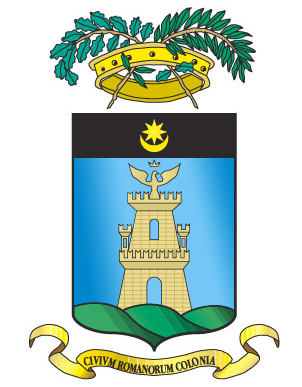 SETTORE AMMINISTRATIVOServizio Amministrazione Generale, Appalti e Contratti, TPL, Espropri, Sanzioni amministrativeTel. 0187 742324/282/297Email: provsp.benacci@provincia.sp.itPec: segre.contratti. provincia.laspezia@legalmail.it